Opens: 00.00 7 March 2022Closes: 23:59 29 April 2022ContactLanguage Strategies TeamDepartment for Communities Tel: (028) 9082 3118LanguageStrategiesTeam@communities-ni.gov.ukCall for Views on the Irish Expert Advisory Panel’s Recommendations Report OverviewA Call for Views has been launched alongside the publication of the Expert Advisory Panel Recommendations Reports. The information gathered will help inform the development of two new draft strategies led by the Department for Communities:(i) an Irish Language Strategy; and
(ii) an Ulster-Scots Language, Heritage and Culture Strategy
There is a commitment under the New Decade, New Approach agreement to adopt the principals and practice of citizen and community engagement, co-design and coproduction during the development and delivery of both strategies. In addition, Section 28D of the Northern Ireland Act (1998) commits to the development of both strategies, and will enhance and protect the development of the Irish language and enhance and develop the Ulster-Scots language, heritage and culture.Minister Hargey established two Expert Advisory Panels to bring together a wide range of academic and community experience for the purpose of providing recommendations that the strategies should seek to address.Why are we doing this survey?Thank you for your interest in taking part in this survey. We are interested in hearing the public’s views on the Recommendations Reports produced by the Expert Advisory Panels. This information will be of great assistance and will be used to help us develop the Irish Language Strategy and Ulster-Scots Language, Heritage and Culture Strategy.Each survey is open to individuals aged 16 and above and everyone is welcome to complete one or both. For those aged under 16, we are asking our partner organisations to facilitate targeted focus group discussions.What does my participation involve?There are no right or wrong answers; please give as honest an opinion as you feel able.All responses to the questions will be totally anonymous and no-one will know that you participated. We do not ask for your name at any point (except for your email address if you want a copy of your response). We will, however, ask about some of your characteristics (e.g. age, gender, sexual orientation, ethnicity, etc.) as it is helpful for us to understand the views of individuals from a range of demographic backgrounds. These questions are, however, voluntary and there is no pressure on anyone to answer them.Why your views matterYour views are being sought in order to inform the development of the new draft Ulster-Scots language, Heritage and Culture Strategy and the Irish Language Strategy.It is advisable to read the Call for Views document prior to completing the survey.The information you provide in completing this survey will be controlled and processed in line with Data Protection Legislation by the DfC and its Communications Unit. To find out more about how we handle your personal information, DfC’s Privacy Notice can be viewed online at DfC Privacy Notice.Further InformationIn responding to this review please do not submit any sensitive personal data or information.  You are under no obligation to provide personal details in responding to this review.We will only use your information for the purposes of analysis of feedback in responding to this review.Thank you for participating.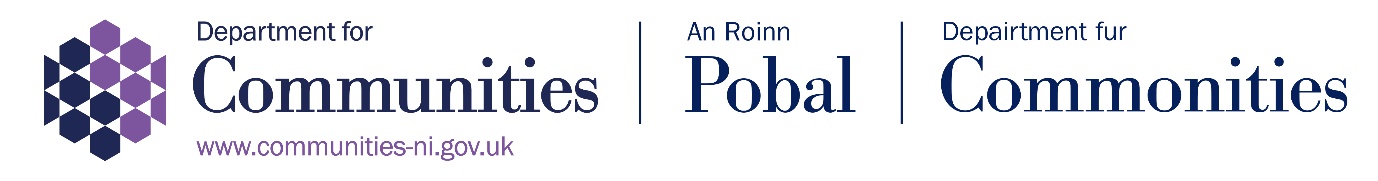 2022 Call for ViewsThe Irish Expert Advisory Panel’s Recommendations ReportWRITTEN RESPONSESPart A – EAP Recommendations in relation to Vision & Context – provides the context for an Irish Language Strategy.Question 1 - What are your views on this section?Part B – EAP Recommendations in relation to the Basis of any Irish Language Strategy – provides context in relation to recent Irish language legislation which could inform an Irish Language Strategy.Question 2 - What are your views on this section?Part C – EAP Recommendations in relation to Aims, Objectives and Outcomes – details various targets and goals for the Strategy.Question 3 - What are your views on this section?Part D – EAP Recommendations in relation to Action Areas – outlines a number of recommendations within 9 action areas.[Please note: questions on each Action Area are found later in this survey]Part E – EAP Recommendations in relation to Implementation – proposes the creation of three groups to oversee the enactment of the recommendations.Question 4 - What are your views on this framework?EAP recommendations in relation to Irish Language Legislation and Status.Question 5.1 - What are your views on these recommendations?EAP recommendations in relation to Public Services.Question 5.2 - What are your views on these recommendations?EAP recommendations in relation to Education.Question 5.3 - What are your views on these recommendations?EAP recommendations in relation to Language Transmission in the Family – Early Intervention.Question 5.4 - What are your views on these recommendations?EAP recommendations in relation to the Irish Language and the Community.Question 5.5 - What are your views on these recommendations?EAP recommendations in relation to Young People.Question 5.6 - What are your views on these recommendations?EAP recommendations in relation to Media, Publications andTechnology.Question 5.7 - What are your views on these recommendations?EAP recommendations in relation to Economic Life.Question 5.8 - What are your views on these recommendations?EAP recommendations in relation to Research.Question 5.9 - What are your views on these recommendations?Question 6 – Do you have any further views on this report?Thank you for completing this Call for ViewsYour response should be sent by email to  CallforViews@communities-ni.gov.uk or by post to the address below by 11.59pm 29 April 2022.   [Please note that if you opt to email your response this information will be transferred across the internet which could result in your personal information being compromised].Call for ViewsLanguage Strategies TeamDepartment for Communities1-7 Bedford StreetBELFASTBT2 7EGA range of alternative formats are available upon request from this Department.  Please telephone 028 9082 3118 or write to the address above.